Лепка на тему: "Божья коровка"Задачи:1. Расширить знания детей о божьей коровке;2. Продолжать формировать умение детей отщипывать маленькие кусочки пластилина от куска и скатывать из них шарики, надавливать указательным пальцем на пластилиновый шарик, прикреплять его к основе;3. Развивать мелкую моторику рук и творческие способности;4. Воспитывать бережное отношение к насекомым.Вам понадобится: доска для лепки, пластилин (красный, черный, белый)Ход занятия:Взрослый: Расскажи, каких насекомых ты знаешь? (муха, бабочка, кузнечик и т.д.)Взрослый: О каком насекомом мы с тобой сегодня поговорим, ты узнаешь из загадки:На берёзовом листочкеКто-то красненький сидит.Спинка - крылья – в чёрных точках.Замерла, как будто спит.Посидела, посидела…Вверх взвилась и улетела.Симпатичная плутовка,Эта…(божья коровка.)Взрослый: Правильно.Взрослый: Послушай, расскажу про божью коровку! Божья коровка – насекомое. У нее выпуклое овальное тело, ярко-красная или оранжевая спинка, украшенная черными точками. Такая окраска называется предостерегающей. Птицы знают, что насекомое с такой окраской несъедобное. Божья коровка умеет ловко ползать по стебелькам трав, а может и летать на большие расстояния. Она любит летать на своей зеленой полянке. Взрослый: А чтобы ей было не скучно, ей нужны подружки – Божьи коровки.Предлагаю их слепить!Взрослый: Но сначала давай её рассмотрим!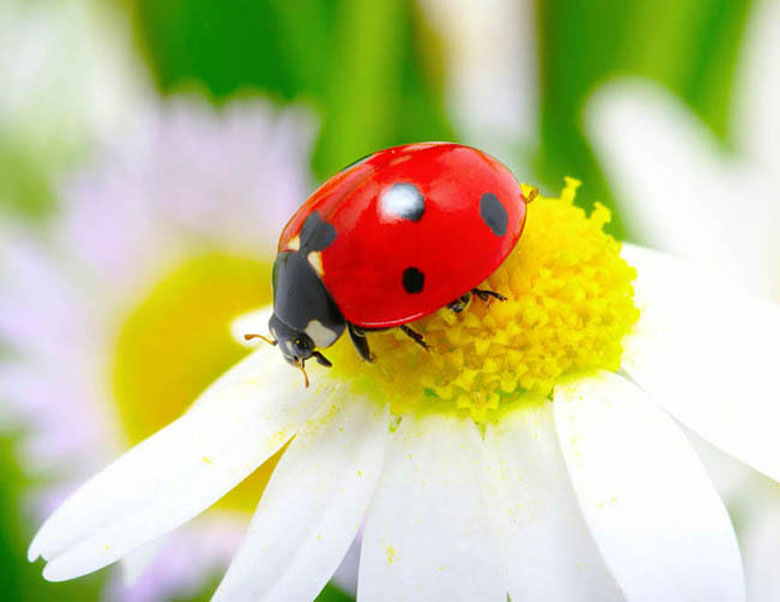 Взрослый: Её спинка, какого цвета? (Красная)Взрослый: А какого цвета пятнышки? (Чёрного)Взрослый: Головка у неё какого цвета? (Чёрная)Взрослый: Что ещё есть у божьей коровки? (Усики, ещё у неё есть ножки и животик)Взрослый: Чтобы приступить к лепке, нужно размять пальчики.Пальчиковая гимнастика: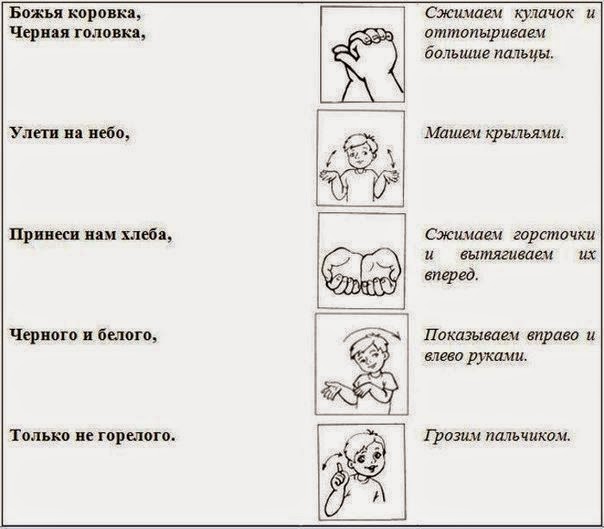 Взрослый: Пальчики размяли, можно приступать к лепке. (взрослый рассказывает (при затруднении помогает), ребенок выполняет)Взрослый: Возьмем красный пластилин и скатаем шар. Получилось туловище божьей коровки, сплющим его чуть-чуть пальчиками.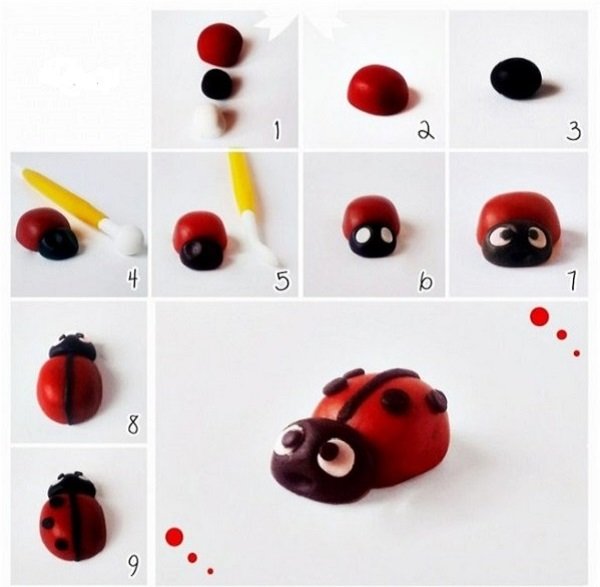 -Из черного пластилина сделаем овал - это будет голова.Соединим эти детали вместе.-Скатаем колбаску из черного пластилина, разделим туловище божьей коровки пополам.-Теперь скатаем много маленьких черных шариков (отщипывать маленькие кусочки пластилина, скатать их в шарики большим и указательным пальцами ведущей  руки), украсим спинку, используя метод надавливания.-К голове прилепим глаза их белого пластилина, и добавим в серединку черного. (по желанию можно стекой нарисовать рот)Наша божья коровка готова! Ее можно посадить на листик.Взрослый: Какая красивая божья коровка получились!